Сценарий праздника Дня Знаний«Охотники за пятёрками»

Учитель: Вот и пролетело лето. Как-то незаметно подкрался сентябрь, и мы вновь встречаемся с вами в школе. Сегодня я очень рада приветствовать вас здесь, дорогие второклассники!
Первое сентября мы называем Днём знаний, и неспроста. Вы приходите в школу, чтобы учиться, делать открытия, постигать новые науки. А поможет нам Мудрая сова из Ученого дупла. 

«Сентябрь наступил, закончилось лето -
Пришел праздник знаний, учебы, отметок! 
С праздником Вас поздравляю, друзья! 
Школьные двери вновь распахнутся, 
Завтра учебные будни начнутся. 
А сегодня – праздничный час!»

-В своей лесной школе Сова  повесила объявление:«Внимание! Первого сентября открывается сезон охоты на пятерки. Желающих вступить в ряды охотников просим подать заявление своим родителям».

-Я хочу спросить вас: Дети, вы согласны пойти на охоту за самыми лучшими оценками на свете?

Ответы детей.
Тогда поставьте свои подписи в этом заявлении. (Читает его.)

Заявление
Мы согласны вступить в ряды охотников за пятерками.
Подписи: ..

Дети подписывают свои имена в заявлении (Виртуально в воздухе) .

Учитель: Ну вот, когда оформление бумаг позади, можно приступить к сбору необходимого снаряжения.
- Как вы думаете, для охоты за пятерками нужно что-то особенное?

Ответы детей.

Правильно. Вот здесь написано: «Иметь при себе: учебные принадлежности, хорошие знания, дневник».

Ну что ж, начнем по порядку.- Учебные принадлежности приготовили?  Куклы? Машинки? Жевательные резинки? Сейчас проверим.Разгадываем ребусы- Замечательно. Сова вам посылаем кусочек отметки.- Теперь проверим ваши знания. Сова слетала в сказочную страну и жители страны вам прислали поздравительные телеграммы. Сумеете ли вы отгадать героев?Чтение телеграммТелеграммы. (каждая телеграмма написана на отдельном листе)Я желаю от души            Вам здоровья, малыши!           Чтоб прививок не боялись,           Ежедневно закалялись,          Чтоб не мучил вас бронхит.          Добрый доктор…                      (Айболит)Я желаю вам в подарок получить             Огромный торт,            Шоколадное печенье,           Мармеладное варенье.          Становиться толще, выше,         Жду от вас ответ на крыше.     (Карлсон)Я хочу вам пожелать            Лишь пятёрки получать.            Книжки добрые любить,            С математикой дружить.             От лица Пьеро, Мальвины,            Ваш дружище…                    (Буратино)-И последняя телеграмма. Недобрая она какая-то. Интересно, от кого она?Пусть вам учебный год            Только гадости несёт!            Получайте только двойки,           Очень редко можно – тройки.          Бейте окна и витрины,           Не ходите в магазины.          Проводите много драк,          Привет, Старуха…(Шапокляк)- Вот еще один кусочек отметки.- Теперь осталось самое главное. Отметки то мы поймаем или заработаем, кому как повезет, а что мы будем с ними делать?Вручаю дневники.- Теперь Сова нам дает еще кусочек отметки.- Что мы заработали? ПЯТЕРКУ- Как делить будем? Сова вам в подарок прислала целую корзину ПЯТЕРОКЭто пятерки с сюрпризом – Пятерка-предсказание. Они определят вашу дальнейшую судьбу  школьной жизни.Жвачка – друзей найдется пачка.Язычок – пятерок будет целый рюкзачок.Шоколадка – школьная жизнь будет сладкой.Ирис – получишь на олимпиаде приз.Конфетка – будешь получать только отличную конфетку.Учитель: Молодцы! Вам удалось поймать  пятёрку. Эта пятерка теперь будет талисманом удачи, она в ваш дневник будет притягивать только хорошие отметки, а плохие будет отпугивать. Но охота наша продолжается. В нашем городе объявляется конкурс « Самый лучший охотник за пятёрками». Желаю всем удачной охоты.Ты сегодня - второклассник! 
В этот день осенний 
Безмятежно и прекрасно 
Будет настроение! 
Ты уже осилил первый - 
Самый главный класс, 
И родителей, наверное, 
Знаньями потряс! 
Безусловно, ты герой: 
Смелый и отважный! 
Начинается второй – 
Год, конечно, важный. 
Класс второй! Дружище, будь 
Терпелив и стоек! 
И учись не как-нибудь - 
А учись без двоек!Удачи вам в новом учебном году! 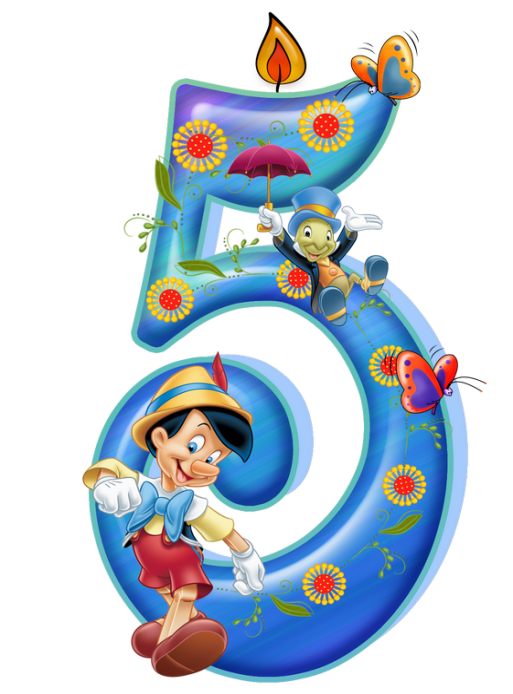 